ПРОЕКТ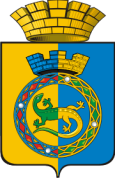 ДУМА ГОРНОУРАЛЬСКОГО ГОРОДСКОГО ОКРУГАВОСЬМОЙ  СОЗЫВПЕРВОЕ  ЗАСЕДАНИЕРЕШЕНИЕот ___________________	 							         № ______г. Нижний ТагилОб утверждении состава постоянной депутатской комиссии по вопросам законности и местного самоуправления	Руководствуясь статьей 20 Устава Горноуральского городского округа и статьей 20 Регламента Думы Горноуральского городского округа, Дума городского округаРЕШИЛА:	1. Утвердить состав постоянной депутатской комиссии по вопросам законности и местного самоуправления:	- _________________________, депутат от избирательного округа № ____;- _________________________, депутат от избирательного округа № ____;- _________________________, депутат от избирательного округа № ____;- _________________________, депутат от избирательного округа № ____;- _________________________, депутат от избирательного округа № ____.	2. Считать постоянную депутатскую комиссию по вопросам законности и местного самоуправления действующей в течение срока полномочий Думы Горноуральского городского округа восьмого созыва.	3. Настоящее Решение вступает в силу со дня подписания.	4. Опубликовать настоящее Решение в установленном порядке и разместить на официальном сайте Горноуральского городского округа.Председатель Думы Горноуральского городского округа				      _______________